JUDULKerja PraktekDiajukan untuk memenuhi sebagian syarat Memperoleh gelar sarjana Strata-1 Teknik Informatika 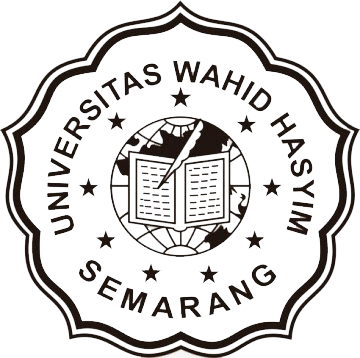 Diajukan oleh :Nama		: XYXY XYXY XYXYNIM	  : XYXY XYXY XYXYPROGRAM STUDI TEKNIK INFORMATIKAFAKULTAS TEKNIKUNIVERSITAS WAHID HASYIM SEMARANG2023HALAMAN PENGESAHAN“JUDUL”Telah diperiksa dan disetujui untuk dipertahankan dihadapan Dewan Penguji Kerja Praktek Program Studi Teknik Informatika Fakultas Teknik Universitas Wahid Hasyim Semarang	Pada		:	Hari		: 	Tanggal	: Pembimbing  (…………………………)NIDN. …….HALAMAN PERNYATAANYang bertanda tangan dibawah ini :	Nama			: Lia Nur Aini	NIM			: 163040062	Program Studi		: Teknik InformatikaMenyatakan bahwa Kerja Praktek tidak merupakan jiplakan dan juga bukan dari karya orang lain.Semarang,Yang menyatakan…………………..NIM. ……………KATA PENGANTARAssalamu’alaikum Wr. Wb.Alhamdulillahirabbil’alamiin, puji syukur penulis panjatkan kehadirat Allah SWT yang telah melimpahkan segala rahmat dan karunia-Nya. Sehingga penulis dapat menyelesaikan Laporan Kerja Praktek ini yang berjudul “Judul”sesuai dengan waktu yang diharapkan. Shalawat serta salam semoga tercurah pada Rasulullah Muhammad SAW beserta para keluarga, sahabat dan pengikutnya, yang telah menyampaikan doa-Nya kepada pengguna semua.Pada kesempatan ini penulis menyampaikan rasa terima kasih kepada semua pihak yang telah memberikan bantuan dan bimbingan dalam penyusunan Laporan Kerja Praktek ini, terutama kepada:Bapak Dr.Sri Mulyo Bondan Respati, ST., M.T selaku Dekan Fakultas Teknik Universitas Wahid Hasyim Semarang.Bapak Fandy Indra Pratama, S.Kom., M.Kom selaku Ketua Program Studi Teknik Informatika Fakultas Teknik Universitas Wahid Hasyim.Bapak ……………….. selaku pembimbing dalam penyusunan laporan kerja praktek.……………...……………………………… Teman-teman di Program Studi Teknik Informatika yang telah memberikan sumbangan ide, pemikiran dan pengetahuan sehingga membantu penulis dalam penyusunan laporan kerja praktek.Semua pihak yang tidak dapat disebutkan namanya satu per satu yang telah membantu memperlancar penyusunan laporan ini.Penulis menyadari bahwa laporan ini jauh dari sempurna baik dalam materi maupun penulisannya. Untuk itu kritik dan saran yang bersifat membangun dari semua pihak sangat diharapkan. Akhir kata, semoga laporan ini dapat memberikan manfaat bagi semua pihak sesuai dengan yang diharapkan.Wassalamu’alaikum Wr. Wb.						           Semarang,           						Penulis,					                       ………………..DAFTAR ISIHALAMAN PENGESAHAN	iiHALAMAN PERNYATAAN	iiiKATA PENGANTAR	ivDAFTAR ISI	viDAFTAR TABEL	viiiDAFTAR GAMBAR	ixINTISARI	xBAB I	 PENDAHULUAN	1Latar Belakang Masalah	1Rumusan Masalah	2Tujuan Kerja Praktek	2Batasan Masalah	2BAB II LANDASAN TEORI	32.1 Sistem Informasi	32.2 Arsip	32.3 Surat	42.3.1 Surat Masuk	42.3.2 Surat Keluar	52.4  Metode Waterfall	52.5  Entity Relationship Diagram ( ERD )	72.6 Activity Diagram	92.7 Use Case Diagram	10BAB III ANALISIS DAN ALTERNATIF SISTEM	123.1 Sejarah Perusahaan dan Struktur Organisasi	123.2 Analisis Sistem Yang Berjalan	143.3 Identifikasi Masalah Sistem Berjalan	143.4 Alternatif Pemecahan Masalah	143.5 Analisa Kebutuhan	153.6 Desain Sistem	163.6.1 Use Case Diagram	163.6.2 Activity Diagram	163.6.3 Entity Relationship Diagram	203.6.4 Struktur Tabel	213.6.5 Relasi Tabel	243.6.6 Perancangan Antar Muka	25BAB IV PENUTUP	334.1 Kesimpulan	334.2 Saran	33DAFTAR PUSTAKA	34LAMPIRANDAFTAR TABELTabel 2.1 Simbol  Entity Relationship Diagram (Rosa & Shalahuddin,2016)	7Tabel 2.2 Simbol Activity Diagram (Rosa & Shalahuddin,2016)	9Tabel 2.3 Simbol Use Case Diagram (Rosa & Shalahuddin,2016)	11Tabel 3.1 Tabel Database Login	21Tabel 3.2 Tabel Database Surat Masuk	21Tabel 3.3 Tabel Database Surat Keluar	22Tabel 3.4 Tabel Database Laporan Surat Masuk	22Tabel 3.5 Tabel  Database Laporan Surat Keluar	23DAFTAR GAMBARGambar 2.1 Metode Waterfall (Pressman, roger s 2002)	5Gambar 3.1 Struktur Organisasi Perumda Air Minum                     Tirta Moedal Kota Semarang	13Gambar 3.2 Use Case Diagram Admin	16Gambar 3.3 Activity Diagram Login	17Gambar 3.4 Activity Diagram Mengelola Surat Masuk	18Gambar 3.5 Activity Diagram Mengelola Surat Keluar	19Gambar 3.6 ERD Perancangan Sistem Informasi                     Pengarsipan Surat Berbasis Web	20Gambar 3.7 Relasi Antar Tabel	24Gambar 3.8 Rancangan Halaman Antar Muka Login	25Gambar 3.9 Rancangan Halaman Antar Muka Dashboard	26Gambar 3.10 Rancangan Halaman Antar Muka Surat Masuk	27Gambar 3.11 Rancangan Halaman Antar Muka Tambah Surart Masuk	28Gambar 3.12 Rancangan Halaman Antar Muka Surat Keluar	29Gambar 3.13 Rancangan Halaman Antar Muka Tambah Surat Keluar	30Gambar 3.14 Rancangan Halaman Antar Muka Pengarsipan	31Gambar 3.15 Rancangan Halaman Antar Muka Tambah Pengarsipan	32INTISARIPerkembangan teknologi informasi menuntut perusahaan untuk terus berinovasi , seperti halnya penyajian informasi tentang pengarsipan surat. PDAM Tirta Moedal Kota Semarang saat ini masih menggunakan cara manualyaitu dengan menulis surat masuk dan surat keluar di buku dan menyimpannya suratnya di sebuah map. Permasalahan yang akan terjadi jika map surat tersebut rusak atau hilang tidak mempunyai duplikatnya….........   Kata Kunci : A, B, C, D.BAB IPENDAHULUANLatar Belakang MasalahDalam era globalisasi ini, perkembangan teknologi komputer dan teknologi informasi semakin pesat , dari waktu ke waktu hampir ke semua aspek kehidupan tidak dapat terhindar dari penggunaan perangkat komputer. Sehingga , salah satu kebutuhan yang sangat besar akan teknologi informasi sekarang ini adalah kebutuhan akan sistem informasinya.xxxxxx.Berdasarkan latar belakang tersebut maka penulis melakukan Kerja Praktek dengan mengangkat  judul  laporan kerja praktek yaitu “ xxxxxx”.1.2 Rumusan MasalahBerdasarkan latar belakang yang telah dijelaskan diatas, maka perumusan masalahnya adalah bagaimana merancang xxxxxxx?”.1.3 Tujuan Kerja PraktekTujuan yang ingin dicapai oleh penulis yaitu menghasilkan rancangan xxxxxx.1.4 Batasan Kerja PraktekSupaya pembahasan masalah yang dilakukan dapat terarah dengan baik dan tidak menyimpang dari pokok permasalahan. Maka permasalahan dibatasi sebagai berikut :Rancangan sistem  meliputi pengelolaan Data Surat Masuk dan  Data Surat Keluar Rancangan sistem meliputi pencetakan Laporan yaitu Laporan Surat Masuk dan Surat Keluar.Rancangan sistem terdiri dari pemodelan proses dengan Unified Modelling Language (UML), pemodelan data dengan Entity Relationship Diagram (ERD), dan desain user interface menggunakan Mockup Balsamiq.BAB IILANDASAN TEORISistem InformasiSistem Informasi adalah suatu kumpulan atau himpunan dari unsur
atau variabel yang saling terorganisasi, saling berinteraksi dan saling bergantung satu sama lain.xxxxxxxx .2.2 ArsipArsip adalah setiap catatan atau record atau warkat yang tertulis, tercetak atau ketikan dalam bentuk huruf, angka atau gambar, yang mempunyai arti dan tujuan tertentu sebagai bahan komunikasi dan informasi yang terekam pada kertas, media komputer , piringan dan kertas fotocopy.xxxxxxxx.2.3 SuratSurat adalah alat komunikasi tertulis yang berasal dari satu pihak dan ditujukan kepada pihak lain untuk menyampaikan warta (xxxxxxxx.2.3.1 Surat MasukSurat masuk adalah semua jenis surat yang diterima dari instansi lain maupun perorangan, baik yang diterima melalui pos maupun yang diterima melalui
kurir dengan mempergunakan buku pengiriman / ekspedisi, sedangkan surat
keluar adalah surat yang sudah lengkap (bertanggal, bernomor, berstempel,
dan telah ditanda tangani oleh pejabat yang berwenang) yang dibuat oleh
suatu instansi, kantor atau lembaga untuk ditujukan atau dikirim kepada
instansi, kantor atau lembaga lain 2.3.2 Surat KeluarSurat keluar adalah surat yang sudah lengkap (bertanggal, bernomor, berstempel, dan telah ditanda tangani oleh pejabat yang berwenang) yang dibuat oleh suatu instansi, kantor atau lembaga untuk ditujukan atau dikirim kepada
instansi, kantor atau lembaga lain 2.4 Metode WaterfallProses pengembangan perangkat lunak berurutan, dimana kemajuan dipandang sebagai terus mengalir kebawah (seperti air terjun) melewati fase-fase perencanaan, pemodelan, implementasi (konstruksi), dan pengujian. (Pressman, roger s 2002). Seperti yang ditunjukkan pada gambar 2.1 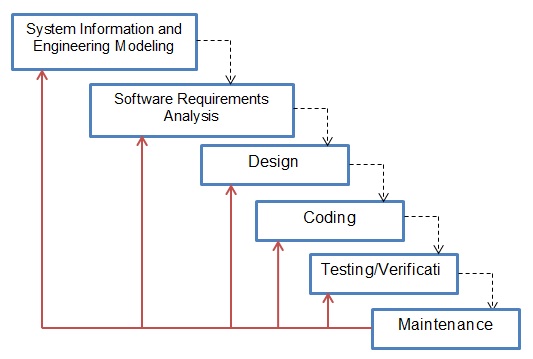 Gambar 2.1 Metode WaterfallPressman memecah model ini menjadi 6 (enam) tahapan meskipun secara garis besar sama dengan tahapan-tahapan model waterfall pada umumnya.  Berikut tahapan metode waterfall yang dilakukan pada pengembangan perangkat lunak : 1. System Information and Engineering Modeling Pada tahap ini penulis mencari kebutuhan dari keseluruhan sistem yang akan di aplikasikan ke dalam software. Kebutuhan tersebut diperoleh melalui proses obesrvasi dan wawancara, kepada narasumber yang terkait serta melalui proses studi kepustakaan. 2. Software Requirements Analysis Setelah mencari kebutuhan yang ada di sistem secara lengkap kemudian di analisis yang selanjutnya akan diintensifkan dan difokuskan pada pembuatan software dan selanjutnya merancang interface.3. Design Pada tahap desain, kebutuhan yang telah dianalisis diubah menjadi representasi kedalam bentuk blueprint dari sistem yang akan dibangun, dengan mendesain perancangan mulai dari Flowmap, Context Diagram, Data Flow Diagram (DFD), Entity Relationship Diagram (ERD) dan sebagainya. 4. Coding Melakukan tahap pembuatan kode program sistem informasi penjualan yang akan dibangun sesuai dengan hasil desain ke dalam kode atau bahasa yang dimengerti oleh mesin komputer dengan menggunakan bahasa pemrograman PHP framework dan MYSQL. 5. Testing/Verification Melakukan pengujian kebenaran logika dan fungsionalistis terhadap sistem yang dibangun untuk mengetahui apakah sistem yang dibuat telah sesuai dengan desainnya dan masih terdapat kesalahan atau tidak, serta disinilah akan diketahui kekurangan-kekurangan dari sistem informasi yang dibangun. 6. Maintenance Perangkat lunak yang telah dibuat dan dikirim ke user tidak menutup kemungkinan mengalami perubahan. Perubahan bisa terjadi karena adanya kesalahan yang muncul dan tidak terdeteksi saat pengujian atau perangkat lunak harus beradaptasi dengan lingkungan baru. Oleh karena itu pada tahapan ini melakukan pemeliharaan perangkat lunak yang mengalami perubahan agar dapat berjalan dan sesuai dengan yang dirancang.2.5  Entity Relationship Diagram (ERD)ERD digunakan untuk pemodelan basis data relasional sehingga jika penyimpanan basis data menggunakan OODBMS maka perancangan basis data tidak perlu menggunakan ERD. xxxxxxxxx 2.6  Activity DiagramDiagram aktivitas atau activity diagram menggambarkan workflow (aliran kerja) atau aktivitas dari sebuah sistem atau proses bisnis atau menu yang ada pada perangkat lunak. xxxxxx2.7 Use Case Diagram Use case atau diagram use case merupakan pemodelan untuk kelakuan (behavior) sistem informasi yang akan dibuat. Syarat penamaan pada use case adalah nama didefinisikan sesimpel mungkin dan dapat dipahami. Ada dua hal utama pada use case yaitu pendefinisian apa yang disebut Aktor dan use case.xxxxxxxBAB IIIANALISIS DAN ALTERNATIF SISTEMSejarah Perusahaan dan Struktur OrganisasiSejarah PerusahaanXxxxxVisiXxxxxMisiXxxxxStruktur OrganisasiXxxxxAnalisis Sistem Yang BerjalanSistem yang berjalan saat ini di Perumda Air Minum Tirta Moedal Kota Semarang masih menggunakan sistem pengarsipan ,sehingga surat masuk dan surat keluar hanya akan disimpan di dalam map saja. Jika sewaktu-waktu dibutuhkan harus mencari surat menurut tanggal dan bulan  surat yang diarsip tersebut. Perancangan Sistem Informasi Pengarsipan Surat Berbasis Web  Pada Perumda Air Minum Tirta Moedal Kota Semarang ini dapat menjadi alternatif pengarsipan data surat agar  menghemat waktu dan biaya.Identifikasi Masalah pada Sistem BerjalanBerdasarkan analisis sistem yang sudah  ada di Perumda Air Minum Tirta Moedal Kota Semarang masih menggunakan sistem pengarsipan yang mengakibatkan data surat masuk maupun data surat keluar cenderung lambat, karena saat mencari data surat yang diperlukan membutuhkan waktu yang lama untuk memprosesnya. Sistem ini masih menggunakan sistem manual setelah menerima surat dari instansi lain akan disimpan di map yang rentan mengalami kerusakan atau bahkan hilang.Alternatif Pemecahan MasalahDalam pembahasan alternatif pemecahan masalah dalam perancangan sistem informasi pengarsipan surat sebagai sarana informasi data arsip . Perumda Air Minum Tirta Moedal Kota Semarang diharapkan bisa semakin berkembang dengan adanya perancangan sistem informasi pengarsipan surat ini . Perancangan Sistem Informasi Pengarsipan Surat ini menggunakan metode pengembangan yaitu metode waterfall. XxxxxxAnalisa Kebutuhan3.5.1 Analisa Kebutuhan Perangkat LunakDalam pembahasan analisa kebutuhan perangkat lunak ini , hal terpenting dalam mendukung kinerja sebuah sistem . Perangkat lunak yang digunakan dalam sebuah sistem merupakan perintah – perintah yang diberikan kepada perangkat keras agar dapat saling berinteraksi keduanya. Perangkat lunak yang dibutuhkan untuk merancang sistem informasi ini antara lain :Windows 10 sebagai sistem operasi.Microsoft Visio merupakan program aplikasi komputer yang sering digunakan untuk membuat diagram.Mockup Balsamiq merupakan program aplikasi komputer yang dirancang khusus untuk keperluan desain.3.5.2 Analisa Kebutuhan Perangkat KerasAnalisa kebutuhan perangkat keras merupakan pendukung serta hal penting untuk membuat perancangan sistem informasi dapat berjalan.Perangkat keras yang digunakan untuk mendukung pembuatan perancangan sistem informasi yaitu Notebook Hp AMD®  A10 CPU @2.40 GHz , RAM 8.00 GB.Desain Proses Sistem3.6.1     Use Case DiagramUse Case Diagram dari Perancangan Sistem Informasi Pengarsipan Surat Berbasis Web  xxxxxx3.6.2 Activity DiagramActivity Diagram di perancangan sistem informasi pengarsipan surat ini memiliki 1 pengguna yaitu hanya admin . 3.6.2.1 Activity Diagram Login AdminAdmin melakukan login dengan mengisi username dan password . jika username dan password salah makan admin akan kembali ke form login , sedangkan jika username dan password benar makan admin akan masuk ke sistem . maka sistem akan menampilkan halaman dashboard. Seperti yang ditunjukkan pada gambar 3.33.6.2.2 Activity Diagram Mengelola  Surat MasukAdmin akan mengelola surat masuk yang telah masuk dan akan dicatat oleh admin (petugas) .admin juga dapat menambahkan data surat masuk baru , edit dan hapus. Seperti ditunjukkan pada gambar 3.43.6.3 ERD ( Entity Relationship Diagram )Perancangan sistem informasi pengarsipan surat berbasis web pada Perumda Air Minum Tirta Moedal Kota Semarang menggunakan ERD ( Entity Relationship Diagram )  terdiri dari  lima entitas yang terdiri dari petugas,surat masuk , surat keluar , laporan surat masuk dan laporan surat keluar .Petugas akan mencatat surat yang telah masuk ke instansi kemudian akan mengarsipkan dan petugas juga akan mencatat surat keluar .Petugas akan mencatat laporan surat masuk dan laporan surat keluar . seperti yang ditunjukkan pada gambar 3.63.6.4 Struktur Tabela. Tabel Loginxxxxxb. Tabel Surat Masuk	xxxxxc. Tabel Surat Keluar	xxxxRelasi TabelRelasi tabel ini menggambarkan hubungan antar tabel yang ada didalam perancangan sistem informasi pengarsipan surat berbasis web pada perumda air minum tirta moedal kota semarang. Jadi , tabel login saling terhubung dengan tabel surat masuk dan tabel laporan surat masuk . kemudian tabel login juga saling terhubung dengan tabel surat keluar dan tabel laporan surat keluar.seperti yang ditunjukkan pada gambar 3.73.7 Perancangan Antar Muka Pengguna ( User Interface )3.7.1 Rancangan Halaman  LoginRancangan halaman login admin ini digunakan untuk login terlebih dahulu karena admin mempunyai hak akses untuk mengelola dari  surat masuk , surat keluar , dan pengarsipan seperti yang ditunjukkan pada gambar 3.83.7.2 Rancangan Halaman Antar Muka DashboardRancangan halaman dashboard admin dapat melihat menu surat masuk , menu surat keluar dan  pengarsipan karena admin mempunyai hak akses penuh untuk mengelola sistemnya. Seperti yang ditunjukkan pada gambar 3.93.7.3 Rancangan Halaman Antar Muka Surat MasukPada rancangan halaman antar muka ini admin dapat melihat atau menampilkan data surat masuk yang telah di inputkan ke dalam database. Admin juga dapat menambah data baru , edit dan hapus . Seperti yang ditunjukkan pada gambar 3.10.BAB IVPENUTUP4.1 KesimpulanBerdasarkan analisis dan perancangan yang telah dilakukan dalam perancangan Sistem informasi pengarsipan surat berbasis web ini dapat diambil beberapa kesimpulan sebagai berikut:Rancangan Sistem Informasi Pengarsipan Surat Berbasis Web ini berhasil dirancang dengan pemodelan proses menggunakan use case diagram dan activity diagram.Rancangan Sistem Informasi Pengarsipan Surat Berbasis Web ini berhasil dirancang dengan pemodelan data menggunakan entity relationship diagram.Rancangan Sistem Informasi Pengarsipan Surat Berbasis Web ini berhasil dirancang dengan desain interface menggunakan balsamiq mockup.4.2 SaranAdapun saran dari penulis yaitu:Hasil rancangan sistem informasi pengarsipan surat berbasis web ini  dapat segera dilakukan proses pembuatan dan diimplementasikan dengan bantuan software .Hasil rancangan sistem informasi pengarsipan surat berbasis web dapat dikembangkan  menjadi  rancangan sistem berbasis android.DAFTAR PUSTAKAAmsyah, Z. (2005). Manajemen Kearsipan. Jakarta: Gramedia Pustaka Utama.Barthos, B. (2009). Manajemen Kearsipan. Jakarta: Bumi Aksara.Fatta, H. A. (2009). Analisis dan Perancangan System Informasi. Yogyakarta: Percetakan Andi.Kristanto, A. (2003). Perancangan Sistem Informasi dan Aplikasinya. Yogyakarta: Gava Media.Rosa, & Shalahuddin, M. (2016). Rekayasa Perangkat Lunak. Bandung: Informatika.Pressman, Roger S. 2002, Rekayasa Perangkat Lunak, ANDI, Buku I, YogyakartaGie, The Liang. 2003. Kamus Administrasi Perkantoran. Yogyakarta : Nurcahaya.LAMPIRAN